Okno bez tepelných vlastností (nevytápěný prostor, garáže).Rozměr š/v - 2,4/1,1 m. Okno fix a výklopné ovládání táhlem (lankem). Výška parapetu okna od podlahy 3,6 m. Okno je zarovnáno s vnitřní stěnou. Počet oken 18 ks. Pouze dodávka oken bez montáže.Platební podmínky: Záloha v max výši 50 tis Kč.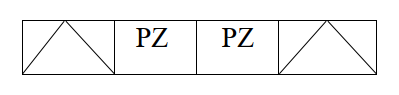 